AÉCSP Solidarity Scholarships–Application form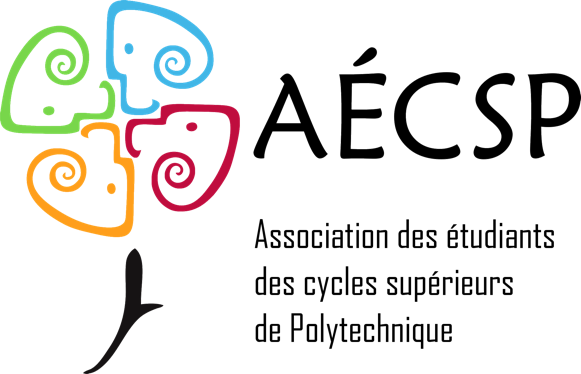 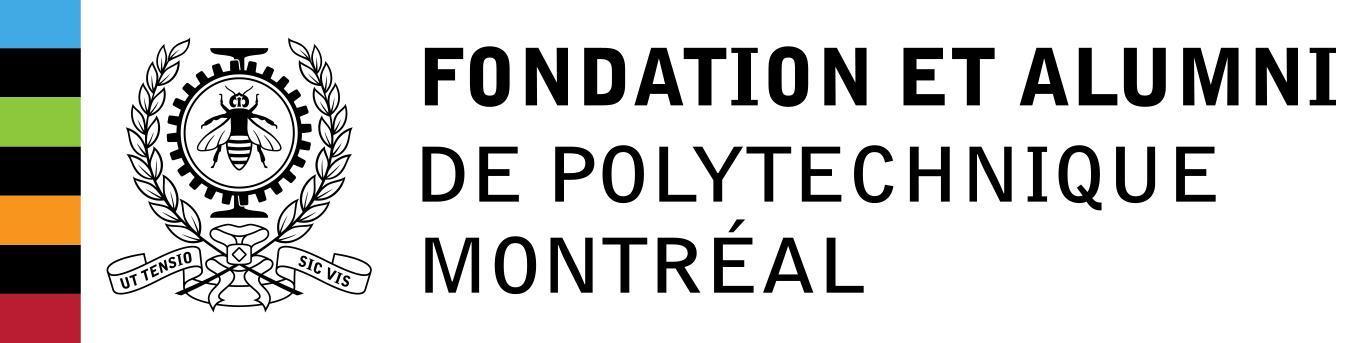 Deadline: March 26th, 2023 before 4:00 PMEmail: bourses-solidarite@aecsp.qc.caDocument checklist	Please check that your application file contains all of the following items:(the lack of one or more of these documents may result in the cancellation of your application) A completed nomination form A cover letter indicating the reasons and justification for your financial need (maximum 2 pages). Please mention any particular situation you may experience Letter of registration from Polytechnique with your expected graduation date A copy of your bank statements for the last four months (Include your credit card bills and the bank statements and credit card bills of your spouse or common-law partner if applicable) The Notice of Assessment for the 2021 tax return at federal and provincial level (only for students enrolled before December 31st, 2021) If you do not live with your parents: a copy of the lease showing your name and address with the rent amount and a copy of a bill (Internet, Hydro-Québec) showing your name and address or any other proof of rent expanses that you may have Copy of your application for government loans and grants if applicable Copy of your proofs of marital status (marriage certificate) and/or immigration status (copy of permanent resident card, study permit). Copy of your child·children birth certificate·s, if applicable. Any other document that you may consider relevantSelection CriteriaFinancial situationCover letterAction taken to improve your financial situationCommunity involvementIdentificationLast name:                                                  	First name:                                                    Student ID:                                             	Email:                                                          Number of earned credits:                                                                                                      Department:                                        	Orientation or study focus:                        Program:  DESS  M Ing  M Sc A  PhD – studying  full time  part timeProgram start date:                             	Expected graduation:                                  Permanent address:                                                                                                                      City:                                	Postal code:                    	Phone:                               Civil status Single Married / Common-law partner (provide marriage certificate)Spouse's income:                           $CAD Divorced  Separated  WidowedAre you caring for children? How many:      Immigration status Canadian citizen  Permanent resident  Study permit Other (Please specify:                                                                 ).Are you living with your parents?  Yes  NoAre you living with roommates?  Yes  NoAre you financially dependent on your parents?  Yes  NoIf you answered Yes to the above question, please complete the following section « Family status (mandatory for students financially dependent on their parents) ».Family status (mandatory for students financially dependent on their parents)Employer name:	                            	                             Occupation: 	                            	                             Gross annual revenue:	                             $CAD	                              $CADIf you do not indicate the income of your parents, please explain:                                    Children at school who are financially dependent on your parents (write your name and the names of the other children):                 	      	                                                            	                          $CAD                 	      	                                                            	                          $CAD                 	      	                                                            	                          $CAD                 	      	                                                            	                          $CAD                 	      	                                                            	                          $CADStudent financial resourcesDate of arrival in Québec:			J :       M :       A :                  Actual financial resources for the year 2021-2022:In the summer of 2022, were you at school?  Yes  NoIf so, number of credits:       (if needed check your transcript, put in 12 for research).During the year 2021-2022, did you wok?Off-campus  Yes  No	On campus  Yes  NoCompany name:	                                                                                             Work location (city):	                                                                                             Position:		                                                                                                        Weekly hours:      	Gross income earned:	                $CADIf you didn't work, please explain the reason:	                                                          During the year 2021-2022, did you do an internship?  Yes  NoIf you answered yes, indicate the gross income you earned:			     $CADCompany name:	                                                                                             Work location (city):	                                                                                             If you didn't do an internship, please explain:	                                                              Yearly financial resources other than employment income:Financial support from your parents:	                          $CADIndemnities (CSST, CSAAQ, etc.):	                          $CADPensions (QPP, CPP, etc.):	                          $CADSpouse alimony:	                          $CAD Unemployment Insurance Benefit: 	                          $CADInvestment and estate income:	                          $CADChildcare benefits: 	                          $CADFrench classes benefits:	                          $CADScholarships granted by financial assistance, associations, foundations, private firms or others for 2021 (indicate origin of funds) :                                                                                  	                          $CAD                                                                                  	                          $CAD                                                                                  	                          $CAD	Total net income:	                           $CADEstimated student financial resources for 2022-2023:Are you planning to work part-time in the year 2022-2023?  Yes  NoIf so, provide estimated gross revenue:	                          $CADDid you apply for financial assistance?  Yes  NoIf so, do you expect to receive a scholarship:  Yes  No  Awaiting responseIf yes, what is the planned amount?	                          $CADDid you apply for « Loans and Bursaries » (AFE)?  Yes  NoIf so, do you expect to receive a loan?  Yes  NoIf yes, what is the planned amount?	                          $CADIf so, do you expect to receive a scholarship?  Yes  NoIf yes, what is the planned amount?	                          $CADDid you apply for a financial grant?  Yes  NoIf so, do you expect to receive a grant?  Yes  NoIf yes, what is the planned amount?	                          $CAD	Total estimated revenue :	                           $CADStudent expenses(Monthly amounts)Housing (electricty, phone, etc.): 	                          $CADFood:	                          $CADTransportation:	                          $CADActivities:	                          $CADClothing:	                          $CADAre you currently paying for a loan?  Yes  NoIf so, what are:the due date?	                         the monthly fee?	                          $CADOther (please specify) :                                                                                  	                          $CAD                                                                                  	                          $CAD                                                                                  	                          $CAD(Yearly amounts)Tuition fees: 	                          $CADSchool supplies: 	                          $CAD	Total yearly expenses:	                           $CADDo you own a motor vehicle / motorcycle?  Yes  NoIf so, what's the reason?	                                                                                               Brand :                                                                                                    	Year:      Purchase price:	                          $CAD	Balance due:	                          $CADI declare that the information herein is true, and I make this solemn declaration conscientiously believing it to be true and knowing that it is of the same impact and effect as if made under oath. A false statement may result in the withdrawal of the application or awarded grant. I authorize the persons responsible for evaluating my scholarship application to consult my file and I agree to provide information of personal and academic nature to the committee responsible for awarding the scholarships. I consent to AÉCSP keeping my file on record for storage and anonymization tool improvement for a maximum duration of two (2) years. More information https://aecsp.qc.ca/bourses_solidarite?lang=enDate :                    	Signature :                    Declaration of consentPèreMèreLast/First nameAgeInstitution nameYearly fees (tuition, rent, etc,)OrganizationAmountExpenseAmount